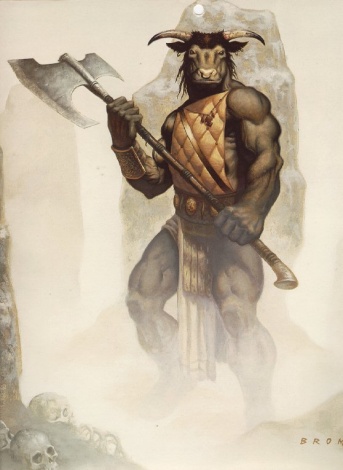 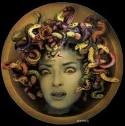 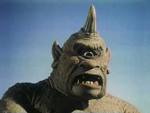 ____________________         ______________________       ________________________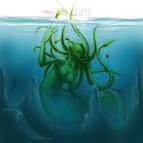 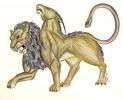 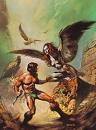 _________________________        __________________________          _______________________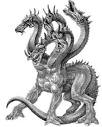 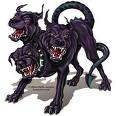 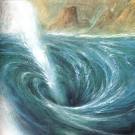 ___________________             ______________________          ____________________________